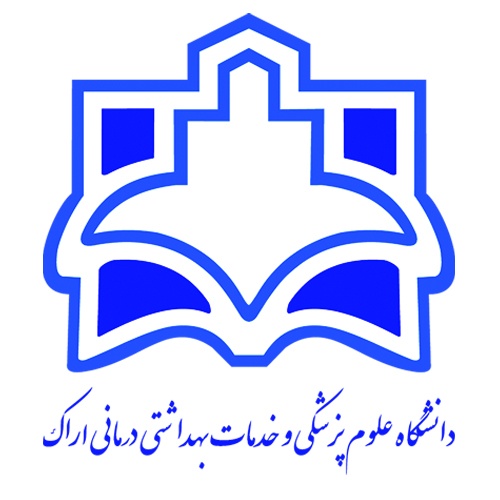 هدف کلی دوره: آشنایی با عوامل محیطی تاثیرگذار بر سلامت و روش مواجهه با آنمنابع درس:هدف کلی در واقع نشان‌دهنده هدف اصلی آن جلسه تدریس خواهد بود که اصولاً یک هدف کلی نگارش شده و سپس به چند هدف ویژه رفتاری تقسیم می‌شود.اهداف ویژه رفتاری دارای فعل رفتاری، معیار، محتوا و شرایط بوده و در حیطه‌های شناختی، عاطفی و روان حرکتی طراحی می‌شود. این اهداف در تعیین متد و وسایل آموزشی موثر می‌باشند.ارزشیابی بر اساس اهداف میتوانند به صورت آزمون ورودی (آگاهی از سطح آمادگی دانشجویان) ، مرحلهای یا تکوینی (در فرایند تدریس با هدف شناسایی قوت و ضعف دانشجویان) و آزمون پایانی یا تراکمی (پایان یک دوره یا مقطع آموزشی با هدف قضاوت در مورد تسلط دانشجویان) برگزار گردد.عنوان واحد درسی به طور كامل: پرستاری و بهداشت محیط11نام دانشکده: پرستاری6مدرس: دکتر مولود فراهانی1تعداد واحد: 112رشته تحصیلی فراگیران: پرستاری7آخرین مدرک تحصیلی: دکتری2تعداد جلسه: 813مقطع: کارشناسی8رشته تحصیلی: پرستاری3عنوان درس پیش نیاز: ندارد14نیمسال تحصیلی: اول 1402-14019مرتبه علمی: استادیار4تاریخ ارائه: 20/6/140115تعداد فراگیران: 5510گروه آموزشی: سلامت جامعه5شماره جلسهاهداف جزئیاهداف ويژه رفتاريارزیابی آغازین روش تدریس وسایل آموزشیشيوه ارزشيابيشيوه ارزشيابيشماره جلسهاهداف جزئیاهداف ويژه رفتاريارزیابی آغازین روش تدریس وسایل آموزشیتکوینی و پایانیدرصد1آشنایی با درس،مفاهیم بهداشتمحیط، اکوسیستم وبحران محیط زیست دانشجو بتواند1-اهمیت درس بهداشت محیط را با مثال توضیح دهد. 2-مفاهیم بهداشت محیط را تعریف کند3-اکوسیستم، اکولوژی و بیوسفر را توصیف کند .4- چالش های تخصصی بهداشت محیط را نام ببرد.پرسش و پاسخسخنرانی، پرسش و پاسخ، بحث گروهیتخته وایت برد، پاورپوینت، کامپیوترحضور فعال در کلاس و مشارکت در بحث گروهی ارائه فعالیت کلاسیپایان ترم1015752آشنایی با بهداشت آب و فاضلاب؛ بیماری ها و چالش های جهانی1-منابع آب آشامیدنی را شرح دهد 2-ویژگی آب سالم را شرح دهد 3-منشأء آلودگی آب را شرح دهد.4-سختی آب را شرح دهد5-کلرزنی را شرح دهد6-اهمیت جمع آوری فاضلاب راشرح دهد7-نقش آب آلوده را بر بروز بیماریها شرح دهد.پرسش و پاسخسخنرانی، پرسش و پاسخ، بحث گروهیتخته وایت برد، پاورپوینت، کامپیوترحضور فعال در کلاس و مشارکت در بحث گروهی ارائه فعالیت کلاسیپایان ترم1015753آشنایی با بهداشت وسلامت مواد غذایی1-مفاهیم بهداشت و سلامت مواد غذایی را بشناسد و لیست کند.2-ارتباط تغذیه با بهداشت و سلامت را شرح دهد.3-عوامل موثر بر تغذیه انسان را شرح دهد.4-علل سو تغذیه را نام ببرد.5-روش های نگهداری موادغذایی را شرح دهد.پرسش و پاسخسخنرانی، پرسش و پاسخ، بحث گروهیتخته وایت برد، پاورپوینت، کامپیوترحضور فعال در کلاس و مشارکت در بحث گروهی ارائه فعالیت کلاسیپایان ترم1015754آشنایی با بهداشتاماکن عمومی و مراکز بهداشتی درمانی و مسکنآشنایی مبارزه با جوندگان، بندپایان و حشرات1-معیارهای بهداشت مسکن را توضیح دهد.2-مسکن و وضعیت سلامت افراد را توضیح دهد.3-محیط زیست و وضعیت سلامت افراد را شرح دهد.4-بهداشت مراکز بهداشتی درمانی را شرح دهد.5- مبارزه با جوندگان، بندپایان و حشرات را شرح دهد.پرسش و پاسخسخنرانی، پرسش و پاسخ، بحث گروهیتخته وایت برد، پاورپوینت، کامپیوترحضور فعال در کلاس و مشارکت در بحث گروهی ارائه فعالیت کلاسیپایان ترم1015755آشنایی با بهداشت بهداشت حرفه ای1-. اهداف بهداشت حرفه ای را شرح دهد.2-اختلالات و بیماری های محیط کار را شرح دهد.3-عوامل زیان آور فیزیکی در محیط کار را نام ببرد4- عوامل زیان آور شیمایی در محیط کار را نام ببردپرسش و پاسخسخنرانی، پرسش و پاسخ، بحث گروهیتخته وایت برد، پاورپوینت، کامپیوترحضور فعال در کلاس و مشارکت در بحث گروهی ارائه فعالیت کلاسیپایان ترم1015756آشنایی با آلودگی هوا وخاک و  دفع بهداشتی زباله1-تقسیم بندی آلاینده های خاک و هوا را شرح دهد .2-منابع آلودگی خاک و هوا را شرح دهد .3-اثرات آلودگی خاک و هوا را شرح دهد .4-تأثیر آلودگی هوا و خاک را بر سلامت انسانها شرح دهد.5-مراحل دفع زباله را شرح دهد 6- انواع روش های دفع زباله را نام ببرد .7- خطرا ت ناشی از دفع زباله به طریق غیربهداشتی را شرح دهد .8- طبقه بندی مواد زاید جامد را شرح دهد .9- راهکارهای اساسی ویژه بهینه سازی مدیریت مواد جامد شهری را شرح دهد.پرسش و پاسخسخنرانی، پرسش و پاسخ، بحث گروهیتخته وایت برد، پاورپوینت، کامپیوترحضور فعال در کلاس و مشارکت در بحث گروهی ارائه فعالیت کلاسیپایان ترم1015757آشنایی با آلودگیصوتی، نوری ، پرتوها1-اثرات سروصدا را از جنبه های مختلف شرح دهد 2-مبارزه با سر و صدا را شرح دهد 3-حفاظت افراد در مقابل پرتوها را شرح دهد 4- منابع مواد پرتوزا را شرح دهد 5- آلودگی نوری را شرح دهدپرسش و پاسخسخنرانی، پرسش و پاسخ، بحث گروهیتخته وایت برد، پاورپوینت، کامپیوترحضور فعال در کلاس و مشارکت در بحث گروهی ارائه فعالیت کلاسیپایان ترم1015758آشنایی با بلاهایطبیعی واقدامات لازم درشرایط اضطراری - حوادث و سوانح1-انواع بلایای طبیعی را نام ببرد .2-عوارض حاصل از بلاهای طبیعی را شرح دهد .3-اقدامات بهداشت محیط در شرایط اضطراری را شرح دهد .4-مدیریت بلاها رار توضیح دهد .5-پیشگیری از حوادث و سوانح را شرح دهد.پرسش و پاسخسخنرانی، پرسش و پاسخ، بحث گروهیتخته وایت برد، پاورپوینت، کامپیوترحضور فعال در کلاس و مشارکت در بحث گروهی ارائه فعالیت کلاسیپایان ترم101575ردیفعنوان1Stanhope, M. Lancaster J. Community & public health nursing. St Louis: Mosbey: 20122ایلدرآبادی اسحاق. درسنامه پرستاری بهداشت جامعه، نشر جامعه نگر، 13903حسینی وحیده و همکاران، پرستاری بهداشت جامعه3 ، نشر جامعه نگر، 1387